WTOREK 2 CZERWCA 2020Po wspaniale przeżytym dniu, pełnym wrażeń, emocji, niespodzianek i prezentów witam was ponownie w domowej szkole. Pracujecie bardzo ładnie, są wspaniałe efekty waszej pracy, więc proszę wykonujcie cierpliwie wszystkie zadania, już niewiele nam zostało. Odpoczynek tuż, tuż…..EDUKACJA POLONISTYCZNA:Dzisiaj wybierzemy się w wakacyjną podróż. Na razie palcem po mapie                                    i w wyobraźni, ale kto wie czy ta dzisiaj zaplanowana przez was podróż kiedyś nie dojdzie do skutku. Tak więc niech prowadzi was wyobraźnia, mapa i ewentualne wskazówki, które znajdziecie w internecie na temat ciekawych miejsc w Polsce.             W ćwiczeniach na stronie 70 i 71 macie wspaniałą mapę Polski. Są na niej zaznaczone wszystkie województwa i miasta oraz miejscowości warte zwiedzania. Waszym zadaniem będzie zaplanowanie trasy wakacyjnej podróży, tak aby zwiedzić jak najwięcej ciekawych miejsc.Pracę nad planowaniem podróży rozłożymy sobie na dwa dni. Dzisiaj połowa podróży, czyli strona 72 w ćwiczeniach. SZEROKIEJ DROGI!!!EDUKACJA MATEMATYCZNA:A w matematyce znów duże zmiany. O d dziś liczymy do 100.- praca z podręcznikiem strona 66- narysujcie w zeszycie patyczki dla Bartka i wykonajcie działanie- praca z ćwiczeniami strona 61 - matematyczne powtórki ćwiczenia strona 64ZABAWY RUCHOWE NA ŚWIEŻYM POWIETRZUSpróbujcie dzisiaj rzucać do celu. Ustawcie jakieś pudełko i małą piłeczką, lub czymś innym celujcie do niego. Po udanych próbach, oddalcie je. Powodzenia.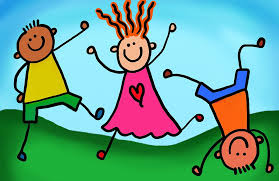 